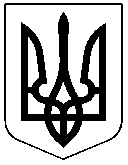 ЧЕРКАСЬКА РАЙОННА РАДАРІШЕННЯ08.10.2021 №13-1/VIIІ	  					Про Прогноз районного бюджету Черкаського районуна 2022-2024 роки 23317200000(код бюджету)Відповідно до пункту 17 частини першої статті 43 Закону України “Про місцеве самоврядування в Україні”, частини шостої статті 751 Бюджетного кодексу України,  за погодженням постійної комісії районної ради з питань бюджету, фінансів, інвестиційної політики та економічного розвитку, президії районна рада ВИРІШИЛА:Взяти до відома Прогноз районного бюджету Черкаського району на 2022-2024 роки, схвалений розпорядженням Черкаської районної державної адміністрації від 27.08.2021 №237 “Про схвалення Прогнозу районного бюджету Черкаського району на 2022-2024 роки”, що додається.Рекомендувати Черкаській районній державній адміністрації врахувати Прогноз районного бюджету Черкаського району на 2022-2024 роки при формуванні проекту рішення Черкаської районної ради "Про районний бюджет Черкаського району на 2022 рік".Контроль за виконанням рішення покласти на постійну комісію районної ради з питань бюджету, фінансів, інвестиційної політики та економічного розвитку.Голова 								Олександр ВАСИЛЕНКОПрогнозрайонного бюджету Черкаського районуна 2022-2024 роки23317200000(код бюджету)І. Загальна частинаПрогноз районного бюджету Черкаського району на 2022-2024 роки  (далі – Прогноз) розроблено на основі положень Бюджетного кодексу України, Податкового кодексу України, Бюджетної декларації на 2022-2024 роки, схваленої постановою Кабінету Міністрів України від 31.05.2021 № 548, Стратегії розвитку Черкаської області на період 2021-2027 роки, затвердженої рішенням Черкаської обласної ради від 11.09.2020 № 38-9/VII.Метою середньострокового бюджетного прогнозування є встановлення взаємозв’язку між стратегічними цілями розвитку району та можливостями бюджету у середньостроковій перспективі.Основними завданнями Прогнозу є підвищення результативності та ефективності бюджетних видатків, здійснення подальших кроків в напрямі динамічного росту доходів за рахунок позитивних зрушень в економіці.Прогноз включає індикативні прогнозні показники Черкаського районного бюджету (далі – районний бюджет) за основними видами доходів та видатків на середньострокову перспективу.ІІ. Основні прогнозні показники економічногота соціального розвитку	Черкаський район утворено 19 липня 2020 року. Загальна площа району становить 6878,0 кв. км. Чисельність населення – 588,135 тис. осіб (станом  на 01.06.2021). Кількість населених пунктів – 244. Черкаський район є найбільшим районом Черкаської області за площею і кількістю жителів.На цей час на території району здійснюють діяльність:494 сільськогосподарські підприємства, із них 317 фермерських господарств; 42  житлово-комунальні підприємства; 43  сільськогосподарські обслуговуючі кооперативи; більше 40 підприємств харчової та переробної промисловості;16  підприємств, які займаються водопостачанням та водовідведенням;6 підприємств, які займаються транспортуванням, розподілом та постачанням теплової енергії;24 підприємства, які займаються вивезенням твердих побутових відходів;24 підприємства, які займаються благоустроєм населених пунктів;2 підприємства, які проводять ремонтні роботи та експлуатаційне утримання автомобільних доріг;6 підприємств, що здійснюють діяльність у сфері забезпечення роботи котелень на альтернативних видах палива;55 автозаправних станцій та інші.Промисловість. Обсяг реалізованої промислової продукції на території Черкаського району формують  77 найбільших промислових підприємств. До складу промислових підприємств основного кола району в 2021 році входять такі найбільші підприємства: ТОВ "Імпрес", ДП "Перемога Нова", ТОВ "Національна горілчана компанія", ПАТ "Русько-Полянський меблевий комбінат", ТОВ "Арка плюс",  Виробничий підрозділ "Хлистунівський кар’єр" філії "Центр Управління промисловістю" ПАТ "Укрзалізниця", ТДВ "Хлистунівський завод залізобетонних конструкцій", ПАТ "Вільшанське ремонтно-транспортне підприємство" та інші.Черкаський район багатий на нерудні корисні копалини, передусім будівельні матеріали: граніти різних типів, глини, кварцові піски. Основними родовищами у Черкаському районі є Смілянське родовище титанових руд  та Журавське родовище бурого вугілля.ПрАТ "Мало-бузуківський гранітний кар’єр" та ДП "Корсунь-Шевченківський гранітний кар’єр "Сівач"", ПрАТ "Сівач" здійснюють виробництво гранітної продукції: фракційного щебеню, каменю бутового  та відсіву.Сільське господарство. Площа сільськогосподарських угідь в користуванні по Черкаському району становить , оформлено в оренду згідно договорів  (97,4 відс.).Згідно із статистичними даними  посівні площі культур озимих на зерно та зелений корм під урожай 2021 року становили ,  з них на культури зернові – , у тому числі пшениця –  та ріпак – .Результати роботи в галузі тваринництва за січень-червень 2021 року є наступними.На сільськогосподарських підприємствах Черкаського району станом  на  1 липня 2021 року кількість великої рогатої худоби становить 10851 голів, (у тому числі корів – 4823 голів), свиней – 26847 голів та птиці  свійської – 19442,4 голів.  Реалізація худоби та птиці на забій у живій масі становить 188280 тонн, а валовий надій молока коров'ячого - 15261,5 тонн.На сьогодні у Черкаському районі створено і діють 43 сільськогосподарських обслуговуючих кооперативи, з яких багатофункціональні – 31, заготівельно-збутові – 5, переробні – 4, інші - 3.Транспорт. Транспортним сполученням забезпечені 224 населених пункти району. Наразі  по району виконується 98 маршрутів, які обслуговують 23 автомобільних перевізники.Загальна протяжність приміських автобусних маршрутів загального користування по району становить  . Середній пасажиропотік за добу складає 16260 осіб.Дорожньо-шляхові мережі. У межах території Черкаського району пролягає 14 автомобільних доріг загального користування державного значення (національні, регіональні, територіальні) загальною протяжністю ;  103 автомобільні дороги загального користування місцевого значення (обласні) протяжністю ; 65 автомобільних доріг загального користування місцевого значення (районні) протяжністю .Відповідно до Переліку об’єктів будівництва, реконструкції, капітального та поточного середнього ремонту автомобільних доріг загального користування місцевого значення, вулиць і доріг комунальної власності у населених пунктах, які будуть фінансуватись у 2021 році за рахунок субвенції з державного бюджету місцевим бюджетам на фінансове забезпечення будівництва, реконструкції, ремонту і утримання автомобільних доріг загального користування місцевого значення, вулиць і доріг комунальної власності у населених пунктах, у Черкаському районі заплановано проведення фінансування:- капітального ремонту автомобільних доріг загального користування місцевого значення на суму 98,0 млн. грн;- капітального ремонту вулиць і доріг комунальної власності у населених пунктах на суму 27,9 млн. грн;- поточного середнього ремонту автомобільних доріг загального користування місцевого значення на суму 43,7 млн. грн;- поточного середнього ремонту вулиць і доріг комунальної власності у населених пунктах на суму 12,1 млн. грн.На даний час  між замовниками та виконавцями робіт на проведення ремонту доріг укладено договори про закупівлю робіт за державні кошти на суму 
 264,0 млн. грн. Будівництво. Згідно із статистичними даними  загальна площа прийнятих в експлуатацію житлових будівель у січні-березні 2021 становить , що становить 57,8 відс. до загального обсягу по області. У порівнянні з відповідним періодом попереднього року площа збільшилась на 148,6 відс.Інвестиційна діяльність. Сільськогосподарські підприємства Черкаського району успішно залучають інвестиції у свій розвиток. Так у селі Дубіївка відбулося офіційне відкриття селекційно-дослідної станції компанії  ТОВ "ДСВ-Україна". На реалізацію проекту будівництва було витрачено понад 16,0 млн. грн.Сільськогосподарським товариством з обмеженою відповідальністю  "Хліб-продукт" у селі Яснозір’я завершено реконструкцію ферми з вирощування свиней, потужністю 17 тис. голів у рік на загальну суму 21,0 млн. грн.ПрАТ "Миронівський хлібопродукт" завершило будівництво племінного репродуктора другого порядку по виробництву інкубаційного яйця та будівництво пташників на загальну суму 16,0 млн.грн у селі Будище.На цей час ПрАТ "Миронівський хлібопродукт" проводить будівництво пташників у селі Свидівок та селі Тубільці.Торгівельна мережа. На території Черкаського району розташовано 850 торгівельних точок промислового, непромислового та змішаного типу. Для забезпечення жителів району основними соціально значущими товарами та промисловими товарами першої необхідності на території району організовано виїзну роздрібну торгівлю. Станом на 01.08.2021 у районі  функціонує 31 точка виїзної торгівлі. Виїзна торгівля провадиться фізичними особами підприємцями. На території району функціонують 203 заклади громадського харчування. Заробітна плата. Згідно із статистичними даними  станом на 01.04.2021 року розмір середньомісячної заробітної плати штатних працівників підприємств, установ та організацій становив 11209,0 грн. на одного працівника по Черкаському району. Середньооблікова кількість штатних працівників у І кварталі 2021 року становить 120257 особи, відпрацьовано в середньому на одного штатного працівника 420 год. Головним завданням розвитку району на 2022-2024 роки є забезпечення стабілізації економіки та зростання добробуту і підвищення якості життя населення за рахунок забезпечення позитивних структурних зрушень в економіці.Пріоритетними цілями бюджетної політики залишається забезпечення фінансової самостійності місцевих бюджетів та збалансування місцевих бюджетів з метою забезпечення своєчасного фінансування заробітної плати та інших соціальних виплат населенню.  Основні макропоказники економічного та соціального розвитку України у 2020-2024 роках, що покладені в основу розрахунку прогнозу, характеризуються наступним чином:Під час формування видаткової частини на 2022-2024 роки враховано ріст мінімальної заробітної плати:ІІІ. Загальні показники бюджетуЗагальні показники, прийняті у Прогнозі (додаток 1):на 2022 рік:доходи районного бюджету у сумі 315,9 тис.грн, у тому числі: загального фонду – 300,0 тис.грн, спеціального фонду – 15,9 тис.грн;видатки районного бюджету у сумі 315,9 тис.грн, у тому числі: загального фонду – 300,0 тис.грн, спеціального фонду -15,9 тис.грн.на 2023 рік:доходи районного бюджету у сумі 332,6 тис.грн, у тому числі: загального фонду – 315,9 тис.грн, спеціального фонду – 16,7 тис.грн;видатки районного бюджету у сумі 332,6 тис.грн, у тому числі: загального фонду – 315,9 тис.грн, спеціального фонду -16,7 тис.грн.на 2024 рік:доходи районного бюджету у сумі 349,2 тис.грн, у тому числі: загального фонду – 331,7 тис.грн, спеціального фонду – 17,5 тис.грн;видатки районного бюджету у сумі 349,2 тис.грн, у тому числі: загального фонду – 331,7 тис.грн, спеціального фонду -17,5 тис.грн.ІV. Показники доходів бюджетуРозрахунок доходів районного бюджету на 2022-2024 роки здійснено відповідно до норм чинного Податкового і Бюджетного кодексів України.До складу джерел доходів районного бюджету у 2022-2024 роках будуть зараховуватися податки і збори, передбачені статтями 641 та 691 Бюджетного кодексу України.Прогнозні обсяги надходжень по кожному із визначених доходних джерел розраховані з урахуванням тенденції надходження платежів у минулих роках, фактичного виконання дохідної частини районного бюджету за результатами 6 місяців 2021 року, очікуваних надходжень у 2021 році та на підставі розрахунків Головного управління Державної податкової служби у Черкаській області. Прогноз доходів загального фонду районного бюджету на 2022 рік становить 300,0 тис. грн., на 2023 рік - 315,9 тис.грн, на 2024 рік -  331,7 тис.грн.До доходів загального фонду районного бюджету включено: -   податок на прибуток підприємств та фінансових установ комунальної;-  частину чистого прибутку (доходу) комунальних унітарних підприємств та їх об’єднань, що вилучається до відповідного місцевого бюджету;- надходження від орендної плати за користування цілісним майновим комплексом та іншим майном, що перебуває в комунальній власності;-    інші надходження.Втрати районного бюджету від надання пільг зі сплати орендної плати  за користування майном районної комунальної власності в 2021 році становлять близько 320,0 тис. грн.Прогноз доходів спеціального фонду районного бюджету на 2022 рік становить 15,9 тис. грн., на 2023 рік – 16,7 тис.грн, на 2024 рік -  17,5 тис.грн.Згідно Положення про цільовий фонд Черкаської районної ради до спеціального фонду районного бюджету очікуються в 2022-2024 роках надходження  до цільового фонду ради податку на землю від юридичних та фізичних осіб, які орендують приміщення районної ради. За рахунок  цих надходжень сплачується земельний податок.Інформація щодо показників доходної частини районного бюджету на середньостроковий період наведена у додатку 2 до Прогнозу.V. Показники фінансування бюджету, показники місцевого боргу, гарантованого Автономною Республікою Крим, обласною радою чи територіальною громадою міста боргу і надання місцевих гарантій Прогнозом залучення джерел фінансування у 2022, 2023 та 2024 роках  не передбачається, оскільки доходи та видатки збалансовані між собою (додаток 3 до Прогнозу).VІ. Показники видатків бюджету та надання кредитів з бюджету Основним завданням бюджетної політики на місцевому рівні на 2022-2024 роки залишатиметься забезпечення стабільності, результативності, 
стійкості та збалансованості районного бюджету, ефективне 
використання бюджетних коштів в умовах обмеженості бюджетних ресурсів. 
 Фінансування видатків районного бюджету на період до 2024 року здійснюватиметься в рамках жорсткої економії бюджетних коштів. В цих умовах визначальним стане підвищення ефективності видатків, що відбуватиметься на основі їх пріоритетності та оцінки ступеня досягнення очікуваних результатів. Всього видатки районного бюджету на 2022 рік складають 315,9 тис. грн, в тому числі: загального фонду – 300,0 тис. грн та  спеціального – 15,9 тис. грн,  на 2023 рік - 332,6 тис.грн, із них: загальний фонд – 315,9 тис.грн та спеціальний – 16,7 тис.грн, на 2024 рік -  349,2 тис.грн, із них: загальний фонд – 331,7 тис.грн та спеціальний – 17,5 тис.грн. Видатки передбачені по загальному фонду по галузі «Державне управління»  на 2022 рік – 300,0 тис.грн, на 2023 рік – 315,9 тис.грн  та  2024 рік – 331,7 тис.грн та по спеціальному фонду по коду  видатків «Економічна діяльність»  відповідно по роках 15,9 тис.грн, 16,7 тис.грн  та 17,5 тис.грн. Надані законодавством повноваження у сфері державного управління  у районі представлені районною радою, як головним розпорядником коштів,  із загальною чисельністю 19 штатних одиниць станом на 01.07.2021року. Метою діяльності є організаційне, інформаційно-аналітичне та матеріально-технічне забезпечення функціонування районної ради та забезпечення   виконання повноважень, визначених Конституцією та законами України. 
На іншу економічну діяльність на виконання заходів за рахунок цільових фондів, утворених районною радою на 2022 рік заплановано 15,9 тис.грн, 2023 рік – 16,7 тис.грн та 2024 рік – 17,5 тис.грн (оплата податку на землю юридичними та фізичними особами, які орендують приміщення районної ради).Інформація щодо показників видаткової частини районного бюджету на середньостроковий період в розрізі головних розпорядників коштів наведена у додатку 6 до Прогнозу та за Типовою програмною класифікацією видатків та кредитування бюджету – у додатку 7 до Прогнозу.VІІ. Бюджет розвиткуВ зв’язку із відсутністю в районному бюджеті фінансового ресурсу, Прогнозом на 2022-2024 роки надходження коштів до бюджету розвитку та їх використання не планується (додаток 9 до Прогнозу).VІІІ. Взаємовідносини бюджету з іншими бюджетамиОтримання районним бюджетом міжбюджетних трансфертів з інших бюджетів та надання районним бюджетом міжбюджетних трансфертів іншим бюджетам на середньостроковий період не планується (додатки 11 та 12 до Прогнозу).IX. Інші положення та показники прогнозу бюджету До Прогнозу додаються визначені Типовою формою прогнозу місцевого бюджету додатки:Додаток 1 "Загальні показники бюджету";Додаток 2 "Показники доходів бюджету";Додаток 3 "Показники фінансування бюджету";Додаток 6 "Граничні показники видатків бюджету та надання кредитів з бюджету головним розпорядникам коштів";Додаток 7 "Граничні показники видатків бюджету за Типовою програмною класифікацією видатків та кредитування місцевого бюджету";Додаток 9 "Показники бюджету розвитку";Додаток 11 "Показники міжбюджетних трансфертів з інших бюджетів";Додаток 12 "Показники міжбюджетних трансфертів іншим бюджетам".В Прогнозі відсутні додатки:Додаток 4 "Показники місцевого боргу";Додаток 5 "Показники гарантованого Автономною Республікою  Крим, обласною радою чи територіальною громадою міста боргу і надання місцевих гарантій»;Додаток 8 "Граничні  показники кредитування бюджету за Типовою програмною класифікацією видатків та кредитування місцевого бюджету";Додаток 10 "Обсяги капітальних вкладень бюджету у розрізі  інвестиційних проектів».Начальник фінансового управління                                      Ганна ШОКОТНайменування показника,одиниця виміру2020 рік(звіт)2021 рік(очікуване)2022 рік (план) 2023 рік (план)2024 рік (план)  Індекс споживчих цін (ІСЦ): грудень до грудня попереднього року, відсотки105,0108,9106,2105,3105,0Індекс цін виробників (ІЦВ): грудень до грудня попереднього року, відсотки114,5117,0107,8106,2105,7Мінімальна заробітна платаМінімальна заробітна платагрнтемп приросту, %з 01 січня 2022 року6500з 01 жовтня 2022 року67003,1з 01 січня 2023 року71767,1з 01 січня 2024 року76656,8Додаток 1Додаток 1Додаток 1до Прогнозу районного бюджету до Прогнозу районного бюджету до Прогнозу районного бюджету Черкаського району на 2022-2024 рокиЧеркаського району на 2022-2024 рокиЧеркаського району на 2022-2024 рокиЗагальні показники бюджетуЗагальні показники бюджетуЗагальні показники бюджетуЗагальні показники бюджетуЗагальні показники бюджетуЗагальні показники бюджетуЗагальні показники бюджетуЗагальні показники бюджету2331720000023317200000(код бюджету)(код бюджету)(грн)№ з/пНайменування показникаНайменування показника2020 рік (звіт)2021 рік (затверджено)2022 рік (план)2023 рік (план)2024 рік (план)12234567І. Загальні показники надходженьІ. Загальні показники надходженьІ. Загальні показники надходженьІ. Загальні показники надходженьІ. Загальні показники надходженьІ. Загальні показники надходженьІ. Загальні показники надходженьІ. Загальні показники надходжень1.Доходи (з міжбюджетними трансфертами), у тому числі:Доходи (з міжбюджетними трансфертами), у тому числі:5 061 062233 000315 900332 600349 200Xзагальний фондзагальний фонд4 878 186218 000300 000315 900331 700Xспеціальний фондспеціальний фонд182 87615 00015 90016 70017 5002.Фінансування, у тому числі:Фінансування, у тому числі:852 6005 553 900000Xзагальний фондзагальний фонд742 6005 353 900000Xспеціальний фондспеціальний фонд110 000200 0000003.Надання кредитів, у тому числі:Надання кредитів, у тому числі:Xзагальний фондзагальний фондXспеціальний фондспеціальний фондХУСЬОГО за розділом І, у тому числі:УСЬОГО за розділом І, у тому числі:5 913 6625 786 900315 900332 600349 200Xзагальний фондзагальний фонд5 620 7865 571 900300 000315 900331 700Xспеціальний фондспеціальний фонд292 876215 00015 90016 70017 500ІІ. Загальні граничні показники видатків та надання кредитівІІ. Загальні граничні показники видатків та надання кредитівІІ. Загальні граничні показники видатків та надання кредитівІІ. Загальні граничні показники видатків та надання кредитівІІ. Загальні граничні показники видатків та надання кредитівІІ. Загальні граничні показники видатків та надання кредитівІІ. Загальні граничні показники видатків та надання кредитівІІ. Загальні граничні показники видатків та надання кредитів1.Видатки ( з міжбюджетними трансфертами), у тому числі:Видатки ( з міжбюджетними трансфертами), у тому числі:19 956 5935 786 900315 900332 600349 200Xзагальний фондзагальний фонд19 661 3355 571 900300 000315 900331 700Xспеціальний фондспеціальний фонд295 258215 00015 90016 70017 5002.Надання кредитів, у тому числі:Надання кредитів, у тому числі:Xзагальний фондзагальний фондXспеціальний фондспеціальний фондХУСЬОГО за розділом ІІ, у тому числі:УСЬОГО за розділом ІІ, у тому числі:19 956 5935 786 900315 900332 600349 200Xзагальний фондзагальний фонд19 661 3355 571 900300 000315 900331 700Xспеціальний фондспеціальний фонд295 258215 00015 90016 70017 500Додаток 2Додаток 2Додаток 2до Прогнозу районного бюджету до Прогнозу районного бюджету до Прогнозу районного бюджету Черкаського району на 2022-2024 рокиЧеркаського району на 2022-2024 рокиЧеркаського району на 2022-2024 рокиПоказники доходів бюджетуПоказники доходів бюджетуПоказники доходів бюджетуПоказники доходів бюджетуПоказники доходів бюджетуПоказники доходів бюджетуПоказники доходів бюджетуПоказники доходів бюджету2331720000023317200000(код бюджету)(код бюджету)(грн)КодНайменування показникаНайменування показника2020 рік (звіт)2021 рік (затверджено)2022 рік (план)2023 рік (план)2024 рік (план)12234567І. Доходи (без урахування міжбюджетних трансфертів)І. Доходи (без урахування міжбюджетних трансфертів)І. Доходи (без урахування міжбюджетних трансфертів)І. Доходи (без урахування міжбюджетних трансфертів)І. Доходи (без урахування міжбюджетних трансфертів)І. Доходи (без урахування міжбюджетних трансфертів)І. Доходи (без урахування міжбюджетних трансфертів)І. Доходи (без урахування міжбюджетних трансфертів)XЗагальний фонд, у тому числі:Загальний фонд, у тому числі:771 748100 000300 000315 900331 70010000000Податкові надходження  Податкові надходження  21 29625 00000011000000Податки на доходи, податки на прибуток, податки на збільшення ринкової вартості  Податки на доходи, податки на прибуток, податки на збільшення ринкової вартості  21 29625 00000011020000Податок на прибуток підприємств  Податок на прибуток підприємств  21 29625 00000020000000Неподаткові надходження  Неподаткові надходження  750 45275 000300 000315 900331 70021000000Доходи від власності та підприємницької діяльності  Доходи від власності та підприємницької діяльності  11 58512 00047 70048 40049 10021010000Частина чистого прибутку (доходу) державних або комунальних унітарних підприємств та їх об`єднань, що вилучається до відповідного бюджету, та дивіденди (дохід), нараховані на акції (частки) господарських товариств, у статутних капіталах яких є державна або комунальна власністьЧастина чистого прибутку (доходу) державних або комунальних унітарних підприємств та їх об`єднань, що вилучається до відповідного бюджету, та дивіденди (дохід), нараховані на акції (частки) господарських товариств, у статутних капіталах яких є державна або комунальна власність10 73512 00047 70048 40049 10021080000Інші надходження  Інші надходження  850000022000000Адміністративні збори та платежі, доходи від некомерційної господарської діяльності Адміністративні збори та платежі, доходи від некомерційної господарської діяльності 61 67753 000251 300266 400281 40022010000Плата за надання адміністративних послугПлата за надання адміністративних послуг61 6345 000112 700114 400116 10022080000Надходження від орендної плати за користування цілісним майновим комплексом та іншим державним майном  Надходження від орендної плати за користування цілісним майновим комплексом та іншим державним майном  4348 000138 600152 000165 30024000000Інші неподаткові надходження  Інші неподаткові надходження  677 19010 0001 0001 1001 20024060000Інші надходження  Інші надходження  677 19010 0001 0001 1001 200XСпеціальний фонд, у тому числі:Спеціальний фонд, у тому числі:9 61815 00015 90016 70017 50050000000Цільові фонди  Цільові фонди  9 61815 00015 90016 70017 50050000000Цільові фонди  Цільові фонди  9 61815 00015 90016 70017 50050110000Цільові фонди, утворені Верховною Радою Автономної Республіки Крим, органами місцевого самоврядування та місцевими органами виконавчої влади  Цільові фонди, утворені Верховною Радою Автономної Республіки Крим, органами місцевого самоврядування та місцевими органами виконавчої влади  9 61815 00015 90016 70017 500XУСЬОГО за розділом I, у тому числі:УСЬОГО за розділом I, у тому числі:781 366115 000315 900332 600349 200Xзагальий фондзагальий фонд771 748100 000300 000315 900331 700Xспеціальний фондспеціальний фонд9 61815 00015 90016 70017 500ІI. Трансферти з державного бюджетуІI. Трансферти з державного бюджетуІI. Трансферти з державного бюджетуІI. Трансферти з державного бюджетуІI. Трансферти з державного бюджетуІI. Трансферти з державного бюджетуІI. Трансферти з державного бюджету41030000Субвенції з державного бюджету місцевим бюджетам352 2880000Xзагальний фонд352 28800001234567XУСЬОГО за розділом II, у тому числі:352 2880000Xзагальий фонд352 2880000Xспеціальний фонд00000ІII. Трансферти з інших бюджетівІII. Трансферти з інших бюджетівІII. Трансферти з інших бюджетівІII. Трансферти з інших бюджетівІII. Трансферти з інших бюджетівІII. Трансферти з інших бюджетівІII. Трансферти з інших бюджетів41050000Субвенції з місцевих бюджетів іншим місцевим бюджетам3 927 408118 000000Xзагальний фонд3 754 150118 000000Xспеціальний фонд173 2580000XУСЬОГО за розділом III, у тому числі:3 927 408118 000000Xзагальий фонд3 754 150118 000000Xспеціальний фонд173 2580000XРАЗОМ за розділами I,II,III, у тому числі:5 061 062233 000315 900332 600349 200Xзагальий фонд4 878 186218 000300 000315 900331 700Xспеціальний фонд182 87615 00015 90016 70017 500Додаток 3Додаток 3Додаток 3до Прогнозу районного бюджету до Прогнозу районного бюджету до Прогнозу районного бюджету Черкаського району на 2022-2024 рокиЧеркаського району на 2022-2024 рокиЧеркаського району на 2022-2024 рокиПоказники фінансування бюджетуПоказники фінансування бюджетуПоказники фінансування бюджетуПоказники фінансування бюджетуПоказники фінансування бюджетуПоказники фінансування бюджетуПоказники фінансування бюджетуПоказники фінансування бюджету2331720000023317200000(код бюджету)(код бюджету)(грн)КодНайменування показникаНайменування показника2020 рік (звіт)2021 рік (затверджено)2022 рік (план)2023 рік (план)2024 рік (план)12234567І. Фінансування за типом кредитораІ. Фінансування за типом кредитораІ. Фінансування за типом кредитораІ. Фінансування за типом кредитораІ. Фінансування за типом кредитораІ. Фінансування за типом кредитораІ. Фінансування за типом кредитораІ. Фінансування за типом кредитора200000Внутрішнє фінансуванняВнутрішнє фінансування852 6005 553 900000Xзагальний фондзагальний фонд742 6005 353 900000Xспеціальний фондспеціальний фонд110 000200 000000XУСЬОГО за розділом I, у тому числі:УСЬОГО за розділом I, у тому числі:852 6005 553 900000Xзагальий фондзагальий фонд742 6005 353 900000Xспеціальний фондспеціальний фонд110 000200 000000ІI. Фінансування за типом боргового зобов'язанняІI. Фінансування за типом боргового зобов'язанняІI. Фінансування за типом боргового зобов'язанняІI. Фінансування за типом боргового зобов'язанняІI. Фінансування за типом боргового зобов'язанняІI. Фінансування за типом боргового зобов'язанняІI. Фінансування за типом боргового зобов'язанняІI. Фінансування за типом боргового зобов'язання600000Фінансування за активними операціямиФінансування за активними операціями852 6005 553 900000Xзагальний фондзагальний фонд742 6005 353 900000Xспеціальний фондспеціальний фонд110 000200 000000XУСЬОГО за розділом II, у тому числі:УСЬОГО за розділом II, у тому числі:852 6005 553 900000Xзагальий фондзагальий фонд742 6005 353 900000Xспеціальний фондспеціальний фонд110 000200 000000Додаток 6Додаток 6Додаток 6до Прогнозу районного бюджету до Прогнозу районного бюджету до Прогнозу районного бюджету Черкаського району на 2022-2024 рокиЧеркаського району на 2022-2024 рокиЧеркаського району на 2022-2024 рокиГраничні показники видатків бюджету та надання кредитів з бюджету головним розпорядникам коштівГраничні показники видатків бюджету та надання кредитів з бюджету головним розпорядникам коштівГраничні показники видатків бюджету та надання кредитів з бюджету головним розпорядникам коштівГраничні показники видатків бюджету та надання кредитів з бюджету головним розпорядникам коштівГраничні показники видатків бюджету та надання кредитів з бюджету головним розпорядникам коштівГраничні показники видатків бюджету та надання кредитів з бюджету головним розпорядникам коштівГраничні показники видатків бюджету та надання кредитів з бюджету головним розпорядникам коштівГраничні показники видатків бюджету та надання кредитів з бюджету головним розпорядникам коштів2331720000023317200000(код бюджету)(код бюджету)(грн)Код відомчої класифікаціїНайменування головного розпорядника коштів місцевого бюджетуНайменування головного розпорядника коштів місцевого бюджету2020 рік (звіт)2021 рік (затверджено)2022 рік (план)2023 рік (план)2024 рік (план)1223456701Черкаська районна рада, у тому числі:Черкаська районна рада, у тому числі:6 227 2975 786 900315 900332 600349 200Xзагальний фондзагальний фонд6 215 2975 571 900300 000315 900331 700Xспеціальний фондспеціальний фонд12 000215 00015 90016 70017 50037Фінансове управління Черкаської районної державної адміністрації, у тому числі:Фінансове управління Черкаської районної державної адміністрації, у тому числі:13 729 2960000Xзагальний фондзагальний фонд13 446 0380000Xспеціальний фондспеціальний фонд283 2580000ХУСЬОГО, у тому числі:УСЬОГО, у тому числі:19 956 5935 786 900315 900332 600349 200Xзагальний фондзагальний фонд19 661 3355 571 900300 000315 900331 700Xспеціальний фондспеціальний фонд295 258215 00015 90016 70017 500Додаток 7Додаток 7Додаток 7до Прогнозу районного бюджету до Прогнозу районного бюджету до Прогнозу районного бюджету Черкаського району на 2022-2024 рокиЧеркаського району на 2022-2024 рокиЧеркаського району на 2022-2024 рокиГраничні показники видатків бюджету за Типовою програмною класифікацією видатків та кредитування місцевого бюджетуГраничні показники видатків бюджету за Типовою програмною класифікацією видатків та кредитування місцевого бюджетуГраничні показники видатків бюджету за Типовою програмною класифікацією видатків та кредитування місцевого бюджетуГраничні показники видатків бюджету за Типовою програмною класифікацією видатків та кредитування місцевого бюджетуГраничні показники видатків бюджету за Типовою програмною класифікацією видатків та кредитування місцевого бюджетуГраничні показники видатків бюджету за Типовою програмною класифікацією видатків та кредитування місцевого бюджетуГраничні показники видатків бюджету за Типовою програмною класифікацією видатків та кредитування місцевого бюджетуГраничні показники видатків бюджету за Типовою програмною класифікацією видатків та кредитування місцевого бюджету2331720000023317200000(код бюджету)(код бюджету)(грн)КодНайменування показникаНайменування показника2020 рік (звіт)2021 рік (затверджено)2022 рік (план)2023 рік (план)2024 рік (план)122345670100Державне управління, у тому числі:Державне управління, у тому числі:5 840 2975 293 900300 000315 900331 700Xзагальний фондзагальний фонд5 840 2975 093 900300 000315 900331 700Xспеціальний фондспеціальний фонд0200 0000003000Соціальний захист та соціальне забезпечення, у тому числі:Соціальний захист та соціальне забезпечення, у тому числі:0118 000000Xзагальний фондзагальний фонд0118 000000Xспеціальний фондспеціальний фонд000006000Житлово-комунальне господарство, у тому числі:Житлово-комунальне господарство, у тому числі:375 000360 000000Xзагальний фондзагальний фонд375 000360 000000Xспеціальний фондспеціальний фонд000007000Економічна діяльність, у тому числі:Економічна діяльність, у тому числі:12 00015 00015 90016 70017 500Xзагальний фондзагальний фонд00000Xспеціальний фондспеціальний фонд12 00015 00015 90016 70017 5009000Міжбюджетні трансферти, у тому числі:Міжбюджетні трансферти, у тому числі:13 729 2960000Xзагальний фондзагальний фонд13 446 0380000Xспеціальний фондспеціальний фонд283 2580000ХУСЬОГО, у тому числі:УСЬОГО, у тому числі:19 956 5935 786 900315 900332 600349 200Xзагальний фондзагальний фонд19 661 3355 571 900300 000315 900331 700Xспеціальний фондспеціальний фонд295 258215 00015 90016 70017 500Додаток 9Додаток 9Додаток 9до Прогнозу районного бюджету до Прогнозу районного бюджету до Прогнозу районного бюджету Черкаського району на 2022-2024 рокиЧеркаського району на 2022-2024 рокиЧеркаського району на 2022-2024 рокиПоказники бюджету розвиткуПоказники бюджету розвиткуПоказники бюджету розвиткуПоказники бюджету розвиткуПоказники бюджету розвиткуПоказники бюджету розвиткуПоказники бюджету розвиткуПоказники бюджету розвитку2331720000023317200000(код бюджету)(код бюджету)(грн)№ з/пНайменування показникаНайменування показника2020 рік (звіт)2021 рік (затверджено)2022 рік (план)2023 рік (план)2024 рік (план)12234567І. Надходження бюджету розвиткуІ. Надходження бюджету розвиткуІ. Надходження бюджету розвиткуІ. Надходження бюджету розвиткуІ. Надходження бюджету розвиткуІ. Надходження бюджету розвиткуІ. Надходження бюджету розвиткуІ. Надходження бюджету розвитку1.Кошти, що передаються із загального фонду бюджетуКошти, що передаються із загального фонду бюджету110 000200 0000002.Кошти від повернення кредитів, надані з бюджету, та відсотки, сплачені за користування нимиКошти від повернення кредитів, надані з бюджету, та відсотки, сплачені за користування ними000003.Капітальні трансферти (субвенції) з інших бюджетів, у тому числі:Капітальні трансферти (субвенції) з інших бюджетів, у тому числі:173 25800003.1трансферти з державного бюджетутрансферти з державного бюджету000003.2трансферти з місцевих бюджетівтрансферти з місцевих бюджетів173 25800004.Місцеві запозиченняМісцеві запозичення000005.Інші надходження бюджету розвиткуІнші надходження бюджету розвитку00000УСЬОГО за розділом І:УСЬОГО за розділом І:283 258200 000000з них надходження до бюджетну розвитку (без урахування обсягів місцевих запозичень та капітальних трансфертів (субвенцій))з них надходження до бюджетну розвитку (без урахування обсягів місцевих запозичень та капітальних трансфертів (субвенцій))110 000200 000000ІІ. Витрати бюджету розвиткуІІ. Витрати бюджету розвиткуІІ. Витрати бюджету розвиткуІІ. Витрати бюджету розвиткуІІ. Витрати бюджету розвиткуІІ. Витрати бюджету розвиткуІІ. Витрати бюджету розвиткуІІ. Витрати бюджету розвитку1.Капітальні видатки бюджету розвитку, у тому числі:Капітальні видатки бюджету розвитку, у тому числі:283 258200 0000001.1на виконання інвестиційних проектівна виконання інвестиційних проектів000001.2капітальні трансферти (субвенції) іншим бюджетамкапітальні трансферти (субвенції) іншим бюджетам283 25800001.3інші капітальні видаткиінші капітальні видатки0200 0000002.Внески до статутного капіталу суб’єктів господарювання  Внески до статутного капіталу суб’єктів господарювання  000003.Погашення місцевого боргуПогашення місцевого боргу000004.Платежі, пов’язані з виконанням гарантійних зобов’язань Автономної Республіки Крим, обласної ради чи територіальної громади міста  Платежі, пов’язані з виконанням гарантійних зобов’язань Автономної Республіки Крим, обласної ради чи територіальної громади міста  000005.Розроблення містобудівної документаціїРозроблення містобудівної документації000006.Інші видатки бюджету розвиткуІнші видатки бюджету розвитку00000УСЬОГО за розділом IІ:УСЬОГО за розділом IІ:283 258200 000000Додаток 11Додаток 11Додаток 11до Прогнозу районного бюджету до Прогнозу районного бюджету до Прогнозу районного бюджету Черкаського району на 2022-2024 рокиЧеркаського району на 2022-2024 рокиЧеркаського району на 2022-2024 роки233172000002331720000023317200000(код бюджету)(код бюджету)(код бюджету)(грн)Код Класифікації доходу бюджету/Код бюджетуКод Класифікації доходу бюджету/Код бюджетуНайменування трансферту/ Найменування бюджету - надавача міжбюджетного трансфертуНайменування трансферту/ Найменування бюджету - надавача міжбюджетного трансферту2020 рік (звіт)2021 рік (затверджено)2022 рік (план)2023 рік (план)2024 рік (план)112234567І. Трансферти до загального фонду бюджетуІ. Трансферти до загального фонду бюджетуІ. Трансферти до загального фонду бюджетуІ. Трансферти до загального фонду бюджетуІ. Трансферти до загального фонду бюджетуІ. Трансферти до загального фонду бюджетуІ. Трансферти до загального фонду бюджетуІ. Трансферти до загального фонду бюджетуІ. Трансферти до загального фонду бюджету41034500Субвенція з державного бюджету місцевим бюджетам на здійснення заходів щодо соціально-економічного розвитку окремих територійСубвенція з державного бюджету місцевим бюджетам на здійснення заходів щодо соціально-економічного розвитку окремих територійСубвенція з державного бюджету місцевим бюджетам на здійснення заходів щодо соціально-економічного розвитку окремих територій352 288000099000000000Державний бюджет УкраїниДержавний бюджет УкраїниДержавний бюджет України352 288000041053000Субвенція з місцевого бюджету на проведення виборів депутатів місцевих рад та сільських, селищних, міських голів, за рахунок відповідної субвенції з державного бюджетуСубвенція з місцевого бюджету на проведення виборів депутатів місцевих рад та сільських, селищних, міських голів, за рахунок відповідної субвенції з державного бюджетуСубвенція з місцевого бюджету на проведення виборів депутатів місцевих рад та сільських, селищних, міських голів, за рахунок відповідної субвенції з державного бюджету3 754 150000023100000000Обласний бюджет Черкаської областіОбласний бюджет Черкаської областіОбласний бюджет Черкаської області3 754 150000041053900Інші субвенції з місцевого бюджетуІнші субвенції з місцевого бюджетуІнші субвенції з місцевого бюджету0118 00000023510000000Бюджет Степанецької сільської територіальної громадиБюджет Степанецької сільської територіальної громадиБюджет Степанецької сільської територіальної громади038 00000023516000000Бюджет Ліплявської сільської територіальної громадиБюджет Ліплявської сільської територіальної громадиБюджет Ліплявської сільської територіальної громади038 00000023530000000Бюджет Бобрицької сільської територіальної громадиБюджет Бобрицької сільської територіальної громадиБюджет Бобрицької сільської територіальної громади042 000000ІI. Трансферти до спеціального фонду бюджетуІI. Трансферти до спеціального фонду бюджетуІI. Трансферти до спеціального фонду бюджетуІI. Трансферти до спеціального фонду бюджетуІI. Трансферти до спеціального фонду бюджетуІI. Трансферти до спеціального фонду бюджетуІI. Трансферти до спеціального фонду бюджетуІI. Трансферти до спеціального фонду бюджетуІI. Трансферти до спеціального фонду бюджету41053700Субвенція з місцевого бюджету на співфінансування інвестиційних проектівСубвенція з місцевого бюджету на співфінансування інвестиційних проектівСубвенція з місцевого бюджету на співфінансування інвестиційних проектів173 258000023570000000Бюджет Мошнівської сільської територіальної громадиБюджет Мошнівської сільської територіальної громадиБюджет Мошнівської сільської територіальної громади173 2580000ХУСЬОГО за розділами І та ІІ, у тому числі:УСЬОГО за розділами І та ІІ, у тому числі:УСЬОГО за розділами І та ІІ, у тому числі:4 279 696118 000000Xзагальний фондзагальний фондзагальний фонд4 106 438118 000000Xспеціальний фондспеціальний фондспеціальний фонд173 2580000Додаток 12Додаток 12Додаток 12до Прогнозу районного бюджету до Прогнозу районного бюджету до Прогнозу районного бюджету Черкаського району на 2022-2024 рокиЧеркаського району на 2022-2024 рокиЧеркаського району на 2022-2024 роки2331720000023317200000(код бюджету)(код бюджету)(грн)Код Програмної класифікації видатків та кредитування місцевого бюжету/Код бюджетуНайменування трансферту/ Найменування бюджету - отримувача міжбюджетного трансфертуНайменування трансферту/ Найменування бюджету - отримувача міжбюджетного трансферту2020 рік (звіт)2021 рік (затверджено)2022 рік (план)2023 рік (план)2024 рік (план)12234567І. Трансферти із загального фонду бюджетуІ. Трансферти із загального фонду бюджетуІ. Трансферти із загального фонду бюджетуІ. Трансферти із загального фонду бюджетуІ. Трансферти із загального фонду бюджетуІ. Трансферти із загального фонду бюджетуІ. Трансферти із загального фонду бюджетуІ. Трансферти із загального фонду бюджету3719510Субвенція з місцевого бюджету на здійснення заходів щодо соціально-економічного розвитку окремих територій за рахунок відповідної субвенції з державного бюджетуСубвенція з місцевого бюджету на здійснення заходів щодо соціально-економічного розвитку окремих територій за рахунок відповідної субвенції з державного бюджету352 288000023570000000Бюджет Мошнівської сільської територіальної громадиБюджет Мошнівської сільської територіальної громади352 28800003719620Субвенція з місцевого бюджету на проведення виборів депутатів місцевих рад та сільських, селищних, міських голів за рахунок відповідної субвенції з державного бюджетуСубвенція з місцевого бюджету на проведення виборів депутатів місцевих рад та сільських, селищних, міських голів за рахунок відповідної субвенції з державного бюджету1 075 650000023559000000Бюджет Будищенської сільської територіальної громадиБюджет Будищенської сільської територіальної громади377 576000023570000000Бюджет Мошнівської сільської територіальної громадиБюджет Мошнівської сільської територіальної громади698 07400003719770Інші субвенції з місцевого бюджетуІнші субвенції з місцевого бюджету12 018 100000023501000000Бюджет Білозірської сільської територіальної громадиБюджет Білозірської сільської територіальної громади31 700000023521000000Бюджет Степанківської сільської територіальної громадиБюджет Степанківської сільської територіальної громади37 000000023538000000Бюджет Леськівської сільської територіальної громадиБюджет Леськівської сільської територіальної громади664 000000023546000000Бюджет Руськополянської сільської територіальної громадиБюджет Руськополянської сільської територіальної громади1 580 700000023547000000Бюджет Сагунівської сільської територіальної громадиБюджет Сагунівської сільської територіальної громади54 500000023551000000Бюджет Червонослобідської сільської територіальної громадиБюджет Червонослобідської сільської територіальної громади87 500000023559000000Бюджет Будищенської сільської територіальної громадиБюджет Будищенської сільської територіальної громади2 877 600000023570000000Бюджет Мошнівської сільської територіальної громадиБюджет Мошнівської сільської територіальної громади6 685 1000000ІI. Трансферти із спеціального фонду бюджетуІI. Трансферти із спеціального фонду бюджетуІI. Трансферти із спеціального фонду бюджетуІI. Трансферти із спеціального фонду бюджетуІI. Трансферти із спеціального фонду бюджетуІI. Трансферти із спеціального фонду бюджетуІI. Трансферти із спеціального фонду бюджетуІI. Трансферти із спеціального фонду бюджету3719750Субвенція з місцевого бюджету на співфінансування інвестиційних проектівСубвенція з місцевого бюджету на співфінансування інвестиційних проектів173 258000023100000000Обласний бюджет Черкаської областіОбласний бюджет Черкаської області173 25800003719770Інші субвенції з місцевого бюджетуІнші субвенції з місцевого бюджету110 000000023546000000Бюджет Руськополянської сільської територіальної громадиБюджет Руськополянської сільської територіальної громади70 000000023570000000Бюджет Мошнівської сільської територіальної громадиБюджет Мошнівської сільської територіальної громади40 0000000ХУСЬОГО за розділами І та ІІ, у тому числі:УСЬОГО за розділами І та ІІ, у тому числі:13 729 2960000Xзагальний фондзагальний фонд13 446 0380000Xспеціальний фондспеціальний фонд283 2580000